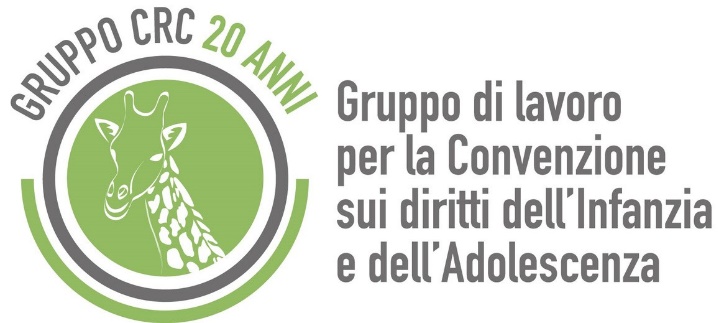 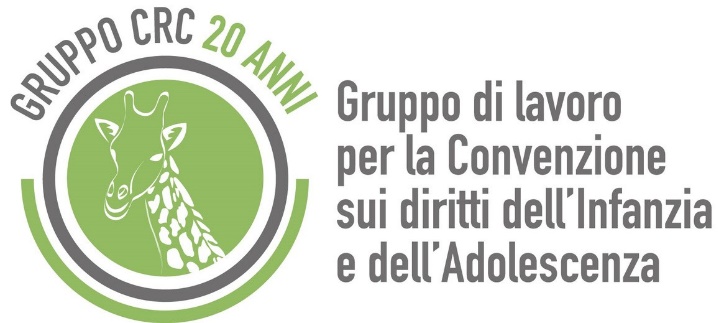 I D A T I V E R R A N N O U T I L I Z Z A T I P E R F O R N I R E I N F O R M A Z I O N I N E L S I T O N E L L A S E Z I O N E D E D I C A T A A L L E A S S O C I A Z I O N IL A P R E S E N T E S C H E D A V A C O M P I L A T A E D I N V I A T A V I A E - M A I L A I N F O @ G R U P P O C R C . N E T .C O M P I L A N D O    T A L E     S C H E D A     L E     E - M A I L     I N D I C A T E     V E R R A N N O     I N S E R I T E     N E L L A     M A I L I N G     L I S T     D E L L A N E W S L E T T E R    D E L    G R U P P O    C R C ,     R I C E V E N D O    I N F O R M A Z I O N I    E    A G G I O R N A M E N T I    P E R I O D I C A M E N T E .     P E R E S S E R E C A N C E L L A T I   D A L L A   M A I L I N G   L I S T   È   S U F F I C I E N T E   I N V I A R E   A P P O S I T O   M E S S A G G I O   C O N   I N D I C A T O   I N O G G E T T O L A R I C H I E S T A D I E S S E R E C A N C E L L A T I D A L L A M A I L I N G L I S T .I N F O R M A T I V A   A I   S E N S I   D E L L ’ A R T .    1 3   R E G O L A M E N T O   E U R O P E O   6 7 9 / 2 0 1 6   ( C . D .    “ G D P R ” ) :    I   D A T I   P E R S O N A L I S O N O T R A T T A T I ,   A N C H E   C O N   M O D A L I T À   E L E T T R O N I C H E ,   D A   S A V E   T H E   C H I L D R E N   I T A L I A   O N L U S   –   T I T O L A R E D E L    T R A T T A M E N T O    –    P I A Z Z A    S A N    F R A N C E S C O    D I    P A O L A ,    9    0 0 1 8 4    R O M A    ( R M )     A L    F I N E    D I    G E S T I R E    L A P A R T E C I P A Z I O N E A L G R U P P O   C R C ,   C O M E   R I C H I E S T O ,   E   P E R   L ’ I N V I O   D I   I N F O R M A Z I O N I   E D   A G G I O R N A M E N T I R E L A T I V I . I L C O N F E R I M E N T O D I N O M E E C O G N O M E E D E L L ’ I N D I R I Z Z O E - M A I L È N E C E S S A R I O A I F I N I D I P O T E R G E S T I R E L ’ I N V I O D E L L A N E W S L E T T E R E D E L L E C O M U N I C A Z I O N I D E L G R U P P O . I L C O N F E R I M E N T O D E I R E S T A N T I D A T I   È    F A C O L T A T I V O .    I N O L T R E ,    S E    L O    S I    D E S I D E R A ,    I    D A T I    A C Q U I S I T I    D A    S A V E    T H E    C H I L D R E N    I T A L I A S A R A N N O T R A T T A T I A N C H E   P E R   F I N I   I N F O R M A T I V I   I N   M E R I T O   A   I N I Z I A T I V E   E D   E V E N T I   R E L A T I V I   A I   D I R I T T I D E L L ’ I N F A N Z I A E D E L L ’ A D O L E S C E N Z A . L E P R E D E T T E A T T I V I T À I N F O R M A T I V E A V V E R R A N N O V I A E - M A I L .I D A T I   S A R A N N O   T R A T T A T I   A N C H E   D A I   R E S P O N S A B I L I   E S T E R N I   P R E P O S T I   A   S E R V I Z I   C O N N E S S I   A   Q U A N T O S O P R A ( A D E S . P E R E S I G E N Z E D I M A N U T E N Z I O N E T E C N O L O G I C A D E L S I T O ) .L E   P E R S O N E    F I S I C H E    A U T O R I Z Z A T E    A L    T R A T T A M E N T O    P E R    L E    F I N A L I T À    I N D I C A T E    S O N O    G L I    A D D E T T I    A G E S T I R E   A T T I V I T À   I S T I T U Z I O N A L I ,    G L I    A D D E T T I    A L L ’ O R G A N I Z Z A Z I O N E    D E L    G R U P P O    D I    L A V O R O    P E R    L A C O N V E N Z I O N E S U I   D I R I T T I   D E L L ’ I N F A N Z I A   E   D E L L ’ A D O L E S C E N Z A ,   A L L A   C O M U N I C A Z I O N E ,   A I   S E R V I Z I   W E B ,   A I S I S T E M I I N F O R M A T I V I E D I S I C U R E Z Z A D E I D A T I .S C R I V E N D O A L L ’ I N D I R I Z Z O P O S T A L E D E L T I T O L A R E O I N V I A N D O U N ’ E - M A I L A I N F O @ G R U P P O C R C . N E T , S I P U Ò R I C H I E D E R E L ’ E L E N C O C O M P L E T O E A G G I O R N A T O D E I R E S P O N S A B I L I D E L T R A T T A M E N T OA I S E N S I D E G L I A R T T . 1 5 - 2 1 , G D P R , S C R I V E N D O A L T I T O L A R E A L S U D D E T T O I N D I R I Z Z O P O S T A L E O A L L ’ E - M A I L I N F O @ G R U P P O C R C . N E T ,   S I   P O S S O N O   E S E R C I T A R E   I   D I R I T T I   D I   A C C E S S O ,    C O N S U L T A Z I O N E ,    R E T T I F I C A ,    D I C A N C E L L A Z I O N E   E   O B L I O ,   L I M I T A Z I O N E   D E L   T R A T T A M E N T O   D E I   D A T I   E   –    S E   D E L   C A S O   –    O T T E N E R N E   L A T R A S M I S S I O N E A D   A L T R O   T I T O L A R E   ( P O R T A B I L I T À   D E I   D A T I ) ,   N O N C H É   O P P O R S I   A L   L O R O   T R A T T A M E N T O   P E R M O T I V I L E G I T T I M I O – S E D E L C A S O – R E V O C A R E I L P R O P R I O C O N S E N S O .P E R  L ’ E S E R C I Z I O D I D I R I T T I E P E R R I C H I E D E R E L ’ E L E N C O C O M P L E T O D E I R E S P O N S A B I L I D E L T R A T T A M E N T O , O L T R E C H E Q U A L S I A S I I N F O R M A Z I O N E R E L A T I V A A L L A P R I V A C Y P O L I C Y D E L T I T O L A R E , S C R I V E R E :V I A E - M A I L A I N F O @ G R U P P O C R C . N E TV I A P O S T A   C A R T A C E A   A :   S A V E   T H E   C H I L D R E N   I T A L I A   O N L U S ,   P I A Z Z A   S A N   F R A N C E S C O   D I   P A O L A   9 ,   0 0 1 8 4 R O M A .I L D A T A P R O T E C T I O N O F F I C E R È C O N T A T T A B I L E A L L ’ E - M A I LI T A L Y . D P O @ S A V E T H E C H I L D R E N . O R G , P E R I N F O R M A Z I O N I S U L T R A T T A M E N T O D E I D A T I ..